Year 8 French TERM 6: Lessons Outline 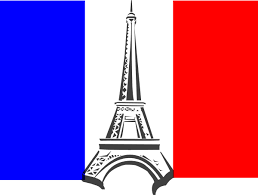 Pupils have 3 lessons of French a week.  Pupils have been given access to the Studio 1  on-line textbook https://pearsonactivelearn.com/If absent, pupils should complete the worksheets attached for each week, alternatively they can practice the vocabulary for each topic on Linguascope or Quizlet.Homework will be to learn the vocabulary for that section of the chapter. Week Beginning Work set Link to pages in On- line textbook where possibleOr alternative activity   7th JuneFamily membersLinguascope booklet – Voici ma famille14th JuneShops Linguascope booklet – Les magasins21st JuneShoppingLinguascope booklet – Au marché28th JuneFood and drinkLinguascope booklet – Au restaurant5th JulyThe French RevolutionLinguascope booklet – La Revoution Française12th JulyFilm weekBelle and Sebastian